STÄDSCHEMAFör att hålla SRS lokaler trivsamma har vi ett städschema. Du kan se på schemat när det är din ridgrupp som har städdag. Som elev eller som förälder ska man i samband med ridpasset ansvara för att det blir städat.Lokaler där det skall städas: CAFETERIA, TOALETTER, OMKLÄDNINGSRUM OCH SEKETARIAT/UTBILDNINGSRUMStädartiklar: finns i cafeterian (under diskbänken) och omklädningsrummet vid toaletterna (i ett av de vita skåpen).TACK FÖR ATT ALLA HJÄLPS ÅT!Vecka:	Ridgrupp som städar:3	onsdag 18.00, 
4	måndag 16.45, 
5	tisdag 19.30, fredag 16.00, 
6	måndag 19.15 
7	tisdag 18.30, lördag 12.00
8	måndag 17.30 
9	tisdag 17.30, lördag 11.00, 
10	torsdag 18.00, lördag 8.30
11	fredag 18.00, söndag 17.00
12	onsdag 19.00, lördag 10.00 
13	fredag 17.00
14	onsdag 20.00, lördag 14.00
15	måndag 20.15, torsdag 19.00 
16	onsdag 17.00,
17	fredag 19.00, 
18	måndag 18.15, 
19	söndag 16.00
20	torsdag 17.00
21	lördag 13.00
22	torsdag 20.00, 
23	tisdag 16.30
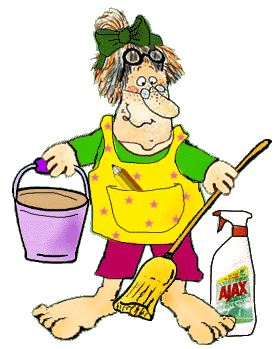 